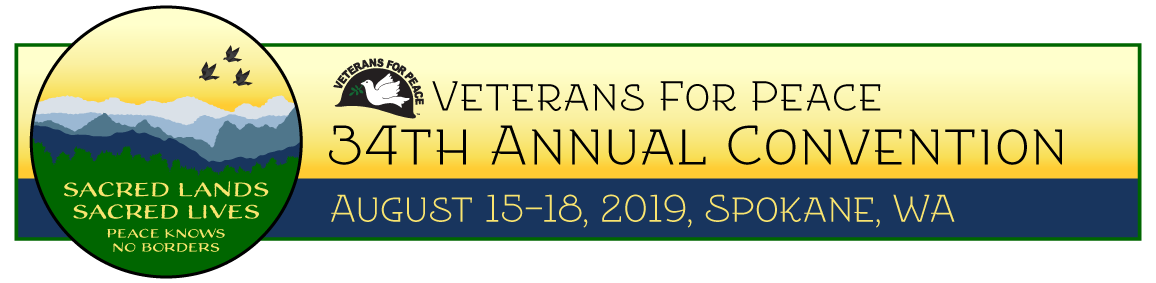 Award Nomination FormDeadline to Submit: July 30, 2019The Gandhian Non-Violence Award The Veterans For Peace Gandhian Non-Violence Award is given to the Associate or Full Member who best exemplifies the qualities of compassion and selfless service according to Mohandas K. Gandhi’s philosophy that the highest form of service is rooted in love and non-violence and “the best way to find yourself is to lose yourself in service to others.” Ideal candidates for the award would include members who give themselves unselfishly in service to others in their personal lives, and in their communities.This award is open to  Full or Associate members who have passed away since the previous convention submission deadline.Howard Zinn Lifetime Achievement AwardThe Howard Zinn Lifetime Achievement Award is bestowed upon the person who, during their lifetime, have made significant and ongoing outstanding contributions to the cause of peace. This individual will have also made exceptional efforts to increase public awareness of the costs of war (via activism, teaching, writing, lecturing, the arts, music, film, stage, screen or radio).  Service and Stewardship Award The Service and Stewardship award is given to an individual or group who/which has performed exemplary service in support of the livelihoods of veterans, advance the culture of peace in their local communities, nationally or internationally.Leadership in Peace AwardThe Leadership in Peace Award is given to the person or organization that displays initiative, inclusiveness, tirelessness and persistence in moving the mission of Veterans For Peace forward either locally, nationally or internationally.Nominator’s name and contact information:First Name:  Last Name:Email:Phone:Nominee information:
First Name: 
Last Name: 
Email: Phone:

Nominate for which award:_____  Howard Zinn Lifetime Achievement Award_____  Service and Stewardship Award_____  Leadership in Peace Award_____ The Gandhian Non-Violence AwardBrief bio of nominee (including how long a member of VFP):Reason for nomination (What led you or your chapter to make this nomination?) Please give examples of exemplary service, significant contributions, ongoing dedication to VFP’s mission, tireless commitment to the cause of peace, etc. (200 words minimum. The more information provided, the better.)Does nominee or someone with a connection to nominee plan to attend the 2018 VFP Annual Convention?_____  Yes_____  No
Please email your completed form to jbkranger@aol.com. If you have questions, please contact the national office @ 314-725-6005.  Or mail to: Veterans For Peace Attn: Shelly Rockett / Awards1404 North BroadwaySt. Louis, MO 63102 Page 2						Awards Nomination Form					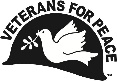 